Základní škola a mateřská škola Lipník nad Bečvou, ulice Hranická 511, příspěvková organizacesrdečně zve rodiče se svými předškolákyk zápisu do 1. třídy, který se bude konat ve středu 19. dubna a ve čtvrtek 20. dubna 2023        v budově ZŠ Hranická 511 od 1400 do 1700 hodin.Nabízíme: barevné třídy s moderním vybavením, odborné učebny,             sportovní areál s halou, školní družinu v samostatné budově na  školním dvoře, pestrou nabídku zájmových kroužků, lyžařský a plavecký výcvik, účast dětí na akcích a soutěžích, pobyty v přírodě, stravování v moderní jídelně s možností výběru ze dvou jídel.   K zápisu se dostaví rodič, či zákonný zástupce s dítětem, a to i v  tom případě, pokud bude žádat o odklad povinné školní docházky. S sebou přineste rodný list dítěte a svůj průkaz totožnosti. Tímto Vás srdečně zveme a těšíme se na Vás. V termínu od 3. 4. – 5. 4. 2023 nabízíme zájemcům individuální prohlídku školy. V případě Vašeho zájmu pište na libuse.blumova@skolahranicka.cz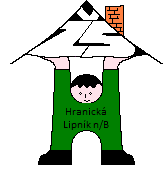 